Publicado en Presa de Bolarque-Almonacid de Zorita el 20/08/2020 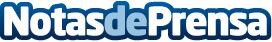 El Figón del Náutico, cachopos asturianos y arroces valencianos a los pies de BolarqueCachopo en tres variedades: jamón y queso, cecina y queso de cabra, y cecina y queso cabrales, junto con una gran selección de arroces, son la especialidad de este negocio de temporada que despega en tiempos de coronavirusDatos de contacto:Javier Bravo606411053Nota de prensa publicada en: https://www.notasdeprensa.es/el-figon-del-nautico-cachopos-asturianos-y Categorias: Gastronomía Viaje Castilla La Mancha Entretenimiento Turismo Restauración http://www.notasdeprensa.es